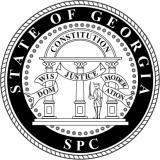 STATE PROPERTIES COMMISSION270 Washington Street, Suite 2-129, Atlanta, GA 30334-9006Direct inquiries to J. Wade (404-463-6161) or j.wade@spc.ga.govNEW FILE REQUEST FORM(Check one):  ACQUISITION      DISPOSITION      ACTIONComplete a REQUEST TO EMPLOY OUTSIDE PRIVATE COUNSEL (SAAG HIRE) FORM, attach and return with NEW FILE FORM.  All files include Checklist, New File Form & Transmittal Memo.  Most files require SAAG Hire Form.Date:  THIS _____ DAY OF  (month);       (year)To: 	State Law Department				Through:	Steven L. Stancil	Attn: Wright Banks, DV02 RCA					Executive Director	Room 515, 40 Capitol Square, Atlanta, GA  30334			State Properties CommissionFrom:	 (signature)  									(Print Agency Head) ___________________________________,   (Title) ________________________________(Agency) ______________________________________________________________________________________ Please open a new file concerning the following matter:Type of Transaction [Law Department Activity Code]: (check one)  Purchase [MB]				  Lease/Estate for years [MG]  Acquisition/Gift [MC]				  Revocable License [MH] (No SAAG Hire)  Acquisition/Condemn [MD]			  Conveyance [MA]  Rental Agreement [MJ]			  Exchange Conveyance [MX]  Easement [ME]				  Miscellaneous   EARLY SAAG HIRE 	Previously sent 		  EARLY SAAG HIRE Attached to this formIf Conveyance, Easement or Ground Lease:[SPC will fill in:	 Res. Act No. ____________] Agency fill in (Year ______). (Res. #.______)Custodial Agency:	(Agency Name):  __________________________________________________________________________   DNR [48PA]		  TCSG [81AA] School:  __________________________________________Other (Department or Entity):  _______________________________________________________________________Address: _________________________________________________________________________________________(City): ___________________________________________________________________________________________(County): _________________________________________________________________________________________Official Agency Representative ________________________________,  Title __________________________________Phone ________________________	  Email  _______________________________________________________Contact Person (if not Official Rep. above):  ______________________________,  Title ___________________________Contact Phones:  Office: __________________________________           Cell:  __________________________________Contact Email: ______________________________________________________________________________________Name(s)/Address(es)/Phone(s) of Other PartyName on/for deed or State Document: ___________________________________________________________________Contact:______________________________;     Agency/Company:___________________________________________Address:________________________________________; City:_________________,  State:________   Zip:__________Phone: ____________________;     Email: ____________________________________;     Fax: ____________________Other Party is (check one):     Seller, 	Grantor,	Lessor, 	Landlord or Buyer, 	Grantee, 	Lessee, 	Tenant, 	CondemneeAddress/Acreage/Legal of property, including county:  Address: _______________________________________________City: ___________________________________________,  County: ___________________________________________ Facility Name:  _____________________________________________     Tract Name:  ___________________________Acreage: ______  Land Lot ______  District ______  GMD _____  Section _____  Lot ______  Block _____  Unit ______Proposed Use:  ______________________________________________________________________________________________________________________________________________________________________________________________________________________________________________________Attach originals of plat/drawing with AG file: (For acquisition, 8 recordable original plats; for easements, 4 copies of plat showing easement area) (SPC file always has 2 plats).  Include Seller’s current deed and plat in each file (AG & SPC).Client desires title insurance for all acquisitions? YesConsideration/value for title insurance: $____________________If lease or easement, length of term: _____________________Date of Agency Governing Board action or approval (or anticipated date): ___________________Date of SPC approval:___________________  SPC No. ___________Does agency intend to build on this property (through GSFIC) in the near future after acquisition?  NO            YES   (If yes, please provide plats depicting project site as soon as possible.)Date File Sent to SPC:_______________Are all Exhibits Included? Yes   No (if not, when?)__________________ (see attached checklist)What is the source of the legal authority for the requesting department or agency to deal with the property sought to be acquired or interest conveyed, including revocable license or easement?		OCGA § ___________What is the source of the legal authority of the requesting department or agency to expend its funds for the acquisition of the needed property by the State of Georgia?	OCGA § ___________Legal interest in the property.  Are funds available (have GO Bonds been sold)? __________  Requested?__________Acquisition:  The legal interest to be acquired in the subject property is:  Fee Simple			  Right-of-Way  Leasehold			  Easement (circle if Conservation Easement)  Other ____________________________________Or Disposition:  legal interest to be conveyed is (check one below) & attach existing State deed(s) and survey(s):  Fees simple interest   No (Part of proposed exchange?   Yes __________)  Easement			  Ground lease  Revocable License		  Custody and Control  Reversion of deed due to discontinued use by agency. Or Action:  type of action requested;  Executive Order to transfer custody and control between State agencies.  Executive Order to demolish any building on State of Georgia property.If acquisition, recommended method is:  Purchase				  Lease  Condemnation			  Other ___________________________________ Consideration/value for title insurance purposes: ____________________Price or Consideration: (fill in the section that applies)A.  Purchase – The requesting department or agency recommended (check one) option  purchase or  exchange price is $_____________The appraised values of the property and dates of appraisals are:(1) $_________________; as of ________________________  (effective date of appraisal A).__________ (appraiser 1) (2) $_________________; as of ________________________  (effective date of appraisal B).__________ (appraiser 2)Provide the names and any designations (ex., MAI, etc.) of the appraisers:Appraiser (1) ________________________________________     Designation: __________Appraiser (2) ________________________________________     Designation: __________(Note:  At least one of the appraisals must be conducted by an appraiser designated as MAI.)ORB.  The property will be acquired for $10; including easement, land and improvements, for title insurance purposes, the value of the property is $_________________________.*Note: Value must be assigned and designated by requesting department or agency.ORC.  Lease – The lease will be for a term of ____ year(s) at a rental rate of $_______________ per  (e.g., month, quarter, year, etc.) What are the 5-year Strategic Plan, and 5-year Costs for this acquisition?  5-year Strategic Plan: _______________________________________________________________________________________________________________________________________________________________________________________________________________________________________________________________5-year estimated costs, including purchase price: (see format on page 13)_______________________________________________________________________________________________________________________________________________________________________________________________________________________________________________________________Funding must be secure and all grants approved before submitting Request to SPC.  If public funds will be utilized, fill out sections A and B.A.  The source of funds necessary to begin initial development, improvement, or management of the needed property:(1)  are available from the present funds of the department or agency.(2)  will be requested in the department or agency budget request for the fiscal year _____.(3)  will be provided by an agency of the federal government over and above any contribution of the federal government for the land acquisition cost.(4)  other (give full details and explanation): ____________________________________________________________________________________________________________________________________________________________________________________________________B.  Proposed development or improvements of the needed property will be completed within _____ year(s).Transaction to close by: ____ day of ___________________, ____     Is this date  Preferred or  Required per Contract(Note: agency shall exercise any option.)SUBMITTED THIS _____ DAY OF __________________ (month); _____ (year)